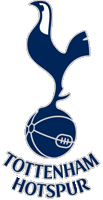 TOTTENHAM HOTSPUR SUPPORTERS SWEDENStyrelsemöte den 9 december 2015 kl. 20.30Närvarande: 	Johan Sjöström (ordförande)Robin NilssonGunnar PetersonThomas ErlandsonSverker Otterström (sekreterare)Mathias BridfeltStig HenrikssonFrånvarande: 	Peter Ström, Robin Dronsfield1. Mötets öppnande  Sverker öppnar mötet och tar ordförandeklubban då Johan kom in i mötet senare. 2. Föregående protokoll a) 5 November – Ok för att läggas upp på hemsidan.b) Styrelsemöte i Göteborg – Bordlades till nästa möte.3. Medlemskap 16/17a) Frågeformulär på hemsidan. Mathias undersöker med Magnus ifall vi har någon funktion på hemsidan som vi kan använda. Stig hjälper medlemsgruppen med frågeställningar. b) Redogörelse från respektive arbetsgruppIT gruppen – Vi har en bra hemsida med ett fungerande medlemsregister och t.ex. THSS-tips vilket hjälper till att skapa ett mervärde för medlemmarna.Resegruppen – Har bara haft tid att fokusera på problemen med att få till vårens medlemsresa.4. AmbassadörernaJohan redogjorde för uppstarten med THSS ambassadörer runt om i landet. Stefan Bengtsson, Fredrik Stockborg och Thomas Sjöström har anordnat en första samling i samband med matchen mot Chelsea som var mycket välbesökta. Vi har sett att det finns många följare på Facebook från Jönköping och behöver leta fram en ambassadör för den regionen som kan samla alla.5. Ekonomia) Förändringar i gruppen, Ordföranden Sjöström redogörStig kommer att gå in och hjälpa Tomas med att kolla betalningar och hjälpa till med kontakten med Unnebo vid t.ex mössförsäljning. Tomas föreslår att Stig och Sverker ska få tillgång till en ”tittfunktion” för att kolla betalningar på kontot vilket godkändes av styrelsen.Det behövs även en ny person som kan teckna firma tillsammans med kassören då Lennart har slutat i styrelsen. Ordförande föreslår att vice ordförande Sverker Otterström tar över och tecknar firma tillsammans med kassör Thomas Erlandsson vilket godkändes av styrelsen. Thomas kontaktar banken för att göra dessa förändringar.b) Ekonomiska läget redovisas av kassör ErlandssonFortsatt bra ekonomi. Vi har ökat medlemsantalet till 1072 och närmar oss målet 1100.6. Sociala medier idagFacebook 7.305 (+86 sedan förra mötet)Twitter 5.951 (+113 sedan förra mötet)Instagram 4.514 (+703 sedan förra mötet)7. Mötesplattform kommande möten (Johan/Gunnar)Johan och Gunnar har beslutat att vi fortsätter med telefonmöten till nästa gång vi har ett fysiskt möte.8. Medlemsresa våren 2016 (Sverker/Thomas)Då det är flera faktorer som gör att det är svårt att bestämma vilken match som vi ska anordna vårens medlemsresa till har resegruppen valt att vänta till efter nästa om gång i FA-cupen innan man bestämmer hur man gör med resan. Problemet är att den match som ligger bäst till är WBA i slutet av april och THFC kan inte säga att vi kan få de 100 biljetter som vi har önskat förrän efter nyår. Dessutom spelas den matchen samma helg som semifinalerna i FA-cupen så om något av lagen går vidare till den kommer matchen för medlemsresan att flyttas till en dag mitt i veckan och resan går inte att genomföra. Sverker kontaktar THFC för att se om vi kan få biljetter till den sista hemmamatchen mot Southampton istället eller ifall de kan garantera att vi får biljetter till en FA-cup semifinal på Wembley om så skulle bli fallet.Detta har även fört med sig att vi har avbokat det hotell som vi hade bokat för vårens resa och det kommer troligtvis bli för tätt inpå för att kunna boka så många rum som vi skulle vilja ifall vi inte kan planera resan förrän i slutet av januari, februari eller till och med mars. Om vi får biljetter så sent att vi inte kan erbjuda hotell får medlemmarna själva boka sitt boende. Med tanke på att det är mycket problem och jobb med att boka upp till 100 hotellplatser har resegruppen även börjat fundera på om vi ska göra så för framtida resor. Istället för att lägga ner en massa tid på att boka hotell skulle man kunna fokusera på att erbjuda något annat som samlingspunkt istället på resorna. Sverker skriver ihop information och lägger ut på hemsidan, Facebook och Twitter.9. Marknadsföring kring julutlottning och andra aktiviteterEn del kampanjer på Facebook är gjorda och det kommer flera inför jul och jokerdragningen 23/12 där vi lottar ut en plats på en medlemsresa.10. ÖvrigtMathias – Har haft ett möte med Erik Niva angående ett möte med honom och en special guest där han har tagit fram ett antal matcher som kan bli aktuella för en intervju i samband med en THSS samling. I övrigt tror Niva inte att en papperstidning är vägen att gå utan kanske en mini web-TV kanal. Niva tycker även att det är bra att fokusera på fans som vi gör med En värld – Ett lag samt Fans i Fokus.11. Nästa möte14 januari 20:3012. Ordföranden avslutade mötet 21:40Vid protokolletSverker Otterström